Сообщениео результатах отбора заявок кредитных организацийна заключение договоров репо Настоящим Комитет финансов Ленинградской области (далее – Комитет) сообщает 
об итогах отбора заявок (оферт) кредитных организаций на заключение договоров репо, проведенного 10.11.2023 не на организованных торгах с использованием информационного программно-технического средства НКО АО НРД «Web-кабинет Система управления обеспечением для внебиржевого репо».Параметры отбора заявок:Дополнительная информация содержится в объявлении о проведении отбора заявок кредитных организаций от 10.11.2023.Первый заместитель председателя комитета финансов                                                                              			И.Г. Нюнин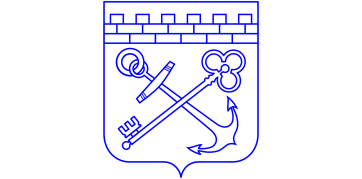 РОССИЙСКАЯ ФЕДЕРАЦИЯАДМИНИСТРАЦИЯ ЛЕНИНГРАДСКОЙ ОБЛАСТИКОМИТЕТ ФИНАНСОВ191311, Санкт-Петербург, Суворовский пр., 67
Для телеграмм: Санкт-Петербург, 191311 
Тел.:(812) 539-48-13E-mail: kf@lenreg.ru___________________ № __________________На № _______________ от _________________Уникальный идентификатор отбора заявок (оферт) (ID)LO0439Общий объем направленных заявок, руб.8 200 000 000,00Количество кредитных организаций, принявших участие в отборе заявок, шт.3Количество поданных заявок, шт.3Минимальная процентная ставка в направленных заявках, 
% годовых14,1Максимальная процентная ставка в направленных заявках, 
% годовых14,11Ставка репо отсечения, % годовых14,11Средневзвешенная процентная ставка по удовлетворенным заявкам, % годовых14,11Общий объем средств по заключенным договорам репо, руб.3 600 000 000,00Количество удовлетворенных заявок кредитных организаций, шт.1